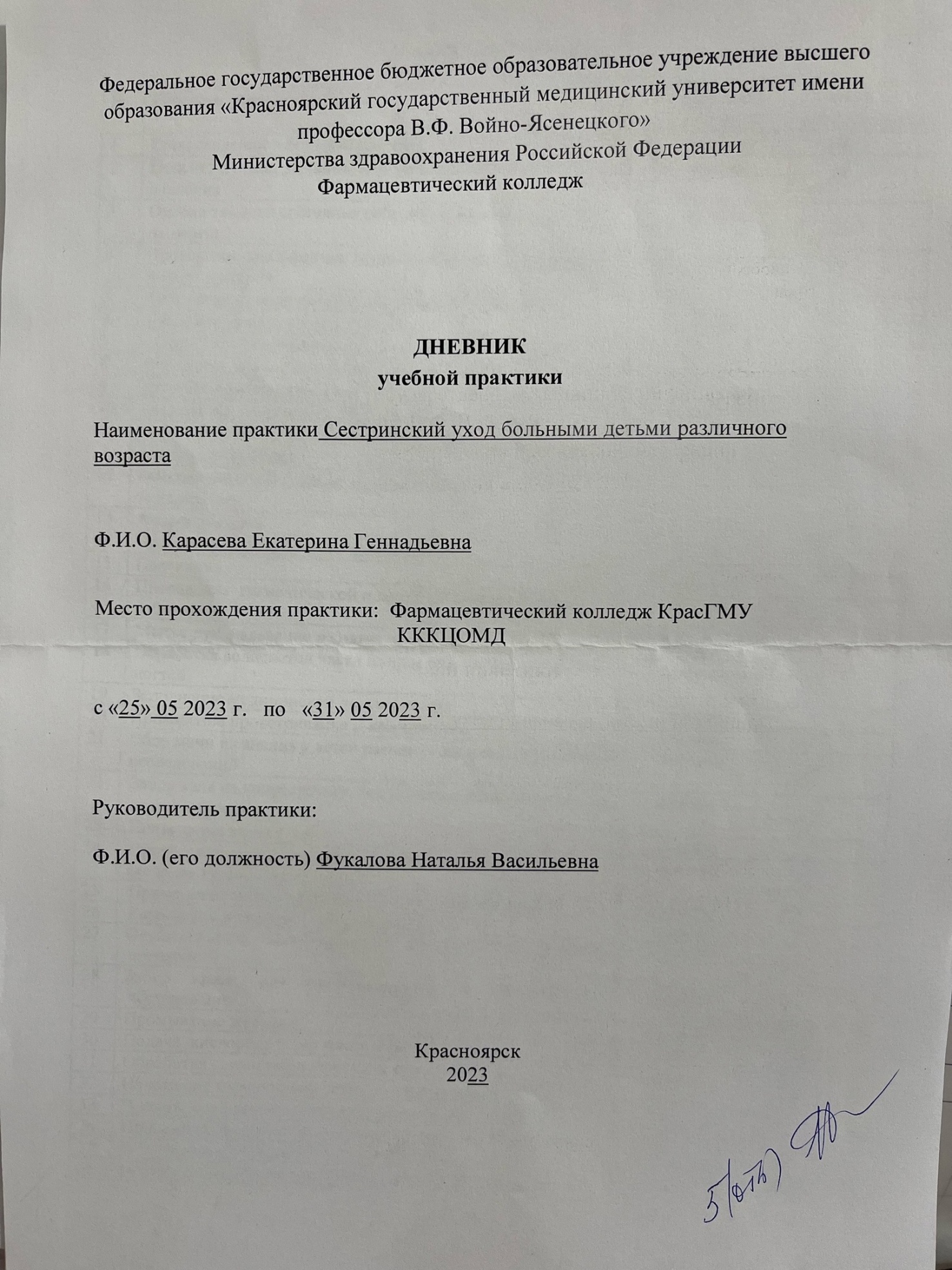 Содержание1. Цели и задачи практики2. Знания, умения, практический опыт, которыми должен овладеть обучающийся после прохождения практики3. Тематический план4. График прохождения практики5. Инструктаж по технике безопасности6.  Содержание и объем проведенной работы7. Манипуляционный лист  8. Отчет (текстовой)9. ПриложенияЦель учебной практики «Сестринский уход за больными детьми различного возраста» состоит в приобретении первоначального практического опыта по участиюв лечебно-диагностическом процессе и последующего освоения общих и профессиональных компетенций по избранной специальности.Задачи:Закрепление и совершенствование приобретенных в процессе обучения профессиональных умений обучающихся по сестринскому уходу за больными детьми различного возраста.Ознакомление со структурой различных отделений детскогостационара и организацией работы среднего медицинскогоперсонала;Адаптация обучающихся к конкретным условиям деятельности учреждений здравоохранения.Формирование навыков общения с маленькими пациентами и их родителями с учетом этики и деонтологииОсвоение современных методов работы в медицинских организациях практического здравоохраненияОбучение студентов особенностям проведения лечебно-диагностических мероприятий в педиатрической практике.Формирование основ социально-личностной компетенции путем приобретения студентом навыков межличностного общения с медицинским персоналом и пациентами;В результате учебной практики обучающийся должен:Приобрести практический опыт:осуществления ухода за детьми  при различных заболеваниях и состояниях;проведения реабилитационных мероприятий в отношении пациентов детского возраста с различной патологией; Освоить умения:готовить пациента к лечебно-диагностическим вмешательствам;осуществлять сестринский уход за детьми  при различных заболеваниях и состояниях;осуществлять реабилитационные мероприятия в пределах своих полномочий в условиях стационара;осуществлять фармакотерапию по назначению врача;проводить мероприятия по сохранению и улучшению качества жизни пациента;вести утвержденную медицинскую документацию;Знать:причины, клинические проявления, возможные осложнения, методы диагностики проблем пациента;организацию и оказание сестринской помощи детям; пути введения лекарственных препаратов; правила использования аппаратуры, оборудования, изделий медицинского назначенияТематический планГрафик прохождения практикиИнструктаж по технике безопасностиС инструкцией № 331 по охране труда для студентов фармацевтического колледжа ознакомленДата	 25.05.2023				Подпись Карасева Е. Г.Содержание и объем проведенной работы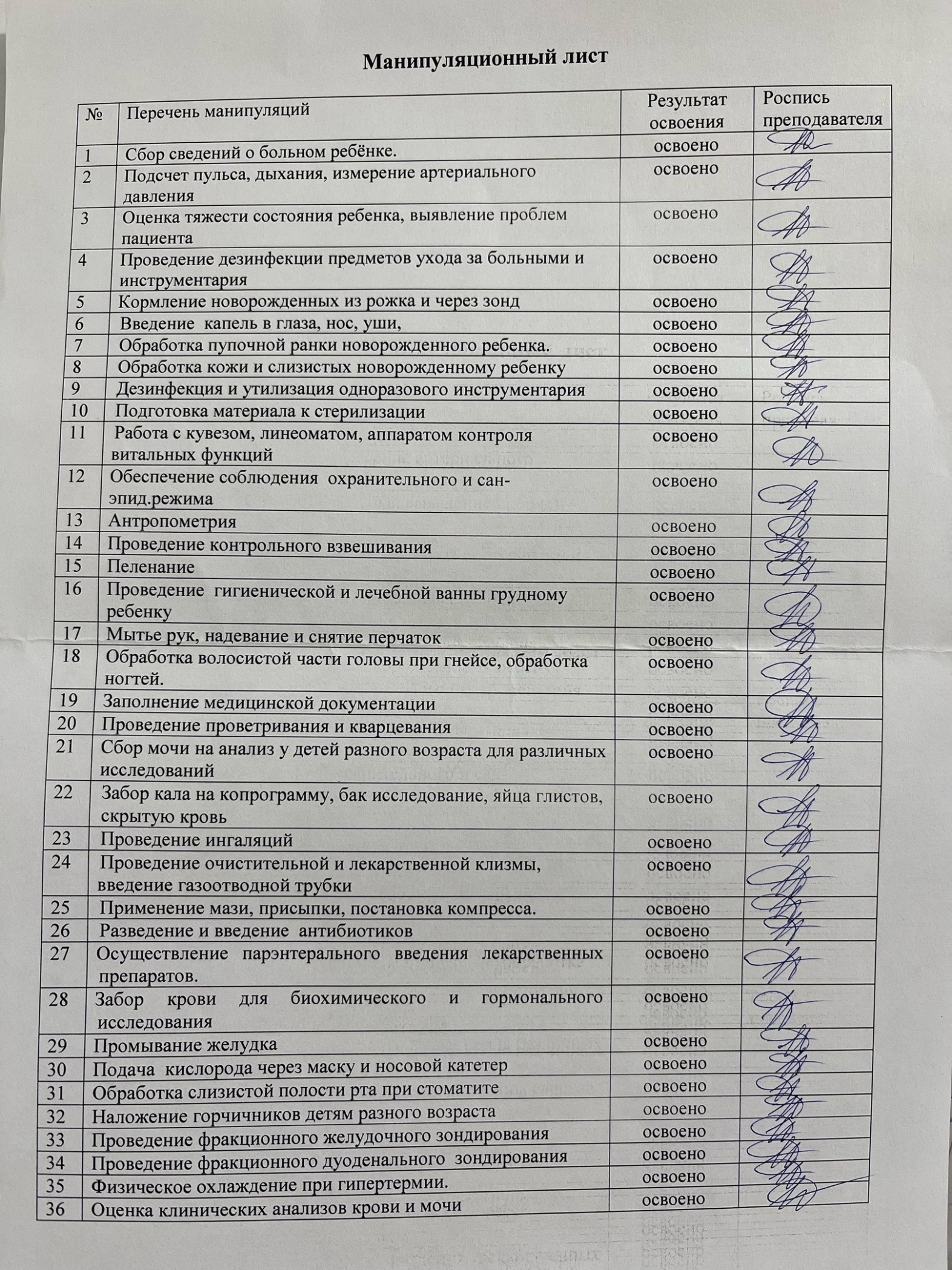 Текстовой отчетСамооценка по результатам учебной практикиПри прохождении производственной практики мною самостоятельно были проведены: Введение  капель в глаза, нос, ушиОбработка пупочной ранки новорожденного ребенкаОбработка кожи и слизистых новорожденному ребенкуДезинфекция и утилизация одноразового инструментарияРабота с кувезом, линеоматом, аппаратом контроля витальных функцийОбеспечение соблюдения  охранительного и сан-эпид.режимаПроведение  гигиенической и лечебной ванны грудному ребенкуМытье рук, надевание и снятие перчатокОбработка волосистой части головы при гнейсе, обработка ногтейПроведение ингаляцийПроведение очистительной и лекарственной клизмы, введение газоотводной трубкиРазведение и введение  антибиотиковОсуществление парэнтерального введения лекарственных препаратовОценка клинических анализов крови и мочисан-просвет работы с указанием количества человек  курация, беседы  с детьми, родителямиЯ хорошо овладел(ла) умениями Введение  капель в глаза, нос, ушиОбработка пупочной ранки новорожденного ребенкаОбработка кожи и слизистых новорожденному ребенкуДезинфекция и утилизация одноразового инструментарияРабота с кувезом, линеоматом, аппаратом контроля витальных функцийОбеспечение соблюдения  охранительного и сан-эпид.режимаПроведение  гигиенической и лечебной ванны грудному ребенкуМытье рук, надевание и снятие перчатокОбработка волосистой части головы при гнейсе, обработка ногтейПроведение ингаляцийПроведение очистительной и лекарственной клизмы, введение газоотводной трубкиРазведение и введение  антибиотиковОсуществление парэнтерального введения лекарственных препаратовОценка клинических анализов крови и мочиОсобенно понравилось при прохождении практики Обработка пупочной ранки новорожденного ребенкаКормление недоношенного ребенка из рожкаРазведение и введение  антибиотиковОсуществление парэнтерального введения лекарственных препаратовОценка клинических анализов крови и мочиНедостаточно освоены нетЗамечания и предложения по прохождению практики нетСтудент   Карасева Екатерина Геннадьевнаподпись                                                                 (расшифровка№Наименование разделов и тем практикиНаименование разделов и тем практикиВсего часов№Наименование разделов и тем практикиНаименование разделов и тем практикиВсего часов№Наименование разделов и тем практикиНаименование разделов и тем практикиВсего часов1.Сестринский уход за новорожденными и недоношенными детьми (отделение патологии новорожденных)Сестринский уход за новорожденными и недоношенными детьми (отделение патологии новорожденных)122 Сестринский уход при заболеваниях у детей раннего возраста (отделение патологии раннего возраста)Сестринский уход при заболеваниях у детей раннего возраста (отделение патологии раннего возраста)63Сестринский уход за больными детьми дошкольного и школьного возраста (гастроэндокринное, онкогематологическое, кардионефрологическое отделения)  Сестринский уход за больными детьми дошкольного и школьного возраста (гастроэндокринное, онкогематологическое, кардионефрологическое отделения)  18ИтогоИтого36Вид промежуточной аттестацииВид промежуточной аттестациизачет№Наименование разделов и тем практикиДата1.Сестринский уход за новорожденными и недоношенными детьми (отделение патологии новорожденных)26.05.202329.05.20232.Сестринский уход при заболеваниях у детей раннего возраста (отделение патологии раннего возраста)30.05.202331.05.20233.Сестринский уход за больными детьми дошкольного и школьного возраста (гастроэндокринное, онкогематологическое, кардионефрологическое отделения)  25.05.202326.05.202327.05.20237.Зачет по учебной практикедатаТемаСодержание работы29.05.2023Сестринский уход за новорожденными детьми Мытье рук, надевание и снятие перчатокОценка тяжести состояния ребенка, выявление проблем пациентаПроведение дезинфекции предметов ухода за больными и инструментарияВведение  капель в глаза, нос, ушиОбработка пупочной ранки новорожденного ребенкаОбработка кожи и слизистых новорожденному ребенкуДезинфекция и утилизация одноразового инструментарияПеленаниеПроведение  гигиенической и лечебной ванны грудному ребенкуОбработка волосистой части головы при гнейсе, обработка ногтейОбработка слизистой полости рта при стоматитеПроведение очистительной и лекарственной клизмы, введение газоотводной трубки26.05.2023(Сестринский уход за недоношенными детьмиКормление новорожденных из рожка и через зондДезинфекция и утилизация одноразового инструментарияРабота с кувезом, линеоматом, аппаратом контроля витальных функцийОбеспечение соблюдения  охранительного и сан-эпид.режимаМытье рук, надевание и снятие перчаток30.05.202331.05.2023Сестринский уход при заболеваниях у детей раннего возрастаОбеспечение соблюдения  охранительного и сан-эпид.режимаМытье рук, надевание и снятие перчатокСбор мочи на анализ у детей разного возраста для различных исследованийНаложение горчичников детям разного возрастаПрименение мази, присыпки, постановка компрессаРазведение и введение  антибиотиковОсуществление парэнтерального введения лекарственных препаратовЗабор крови для биохимического и гормонального исследованияОценка клинических анализов крови и мочи26.05.2023Сестринский уход за больными детьми дошкольного и школьного возраста  в гастроэндокриннологии, Обеспечение соблюдения  охранительного и сан-эпид.режимаМытье рук, надевание и снятие перчатокПроведение контрольного взвешиванияЗабор кала на копрограмму, бак исследование, яйца глистов, скрытую кровьПромывание желудкаПроведение фракционного желудочного зондированияПроведение фракционного дуоденального  зондирования25.05.2023Сестринский уход за больными детьми дошкольного и школьного возраста в онкогематологии.Обеспечение соблюдения  охранительного и сан-эпид.режимаМытье рук, надевание и снятие перчатокПриготовление растворов для инъекций27.05.2023Сестринский уход за больными детьми дошкольного и школьного возраста в кардионефрологииОбеспечение соблюдения  охранительного и сан-эпид.режимаМытье рук, надевание и снятие перчатокСбор сведений о больном ребёнкеПодготовка материала к стерилизацииЗаполнение медицинской документацииПроведение проветривания и кварцеванияПодача  кислорода через маску и носовой катетерЗачет по учебной практике